When:	Sunday, April 7, 2019 – PowerPoint	Monday, April 8, 2019 - ExcelDuration:		 9:00 to 4:00 pm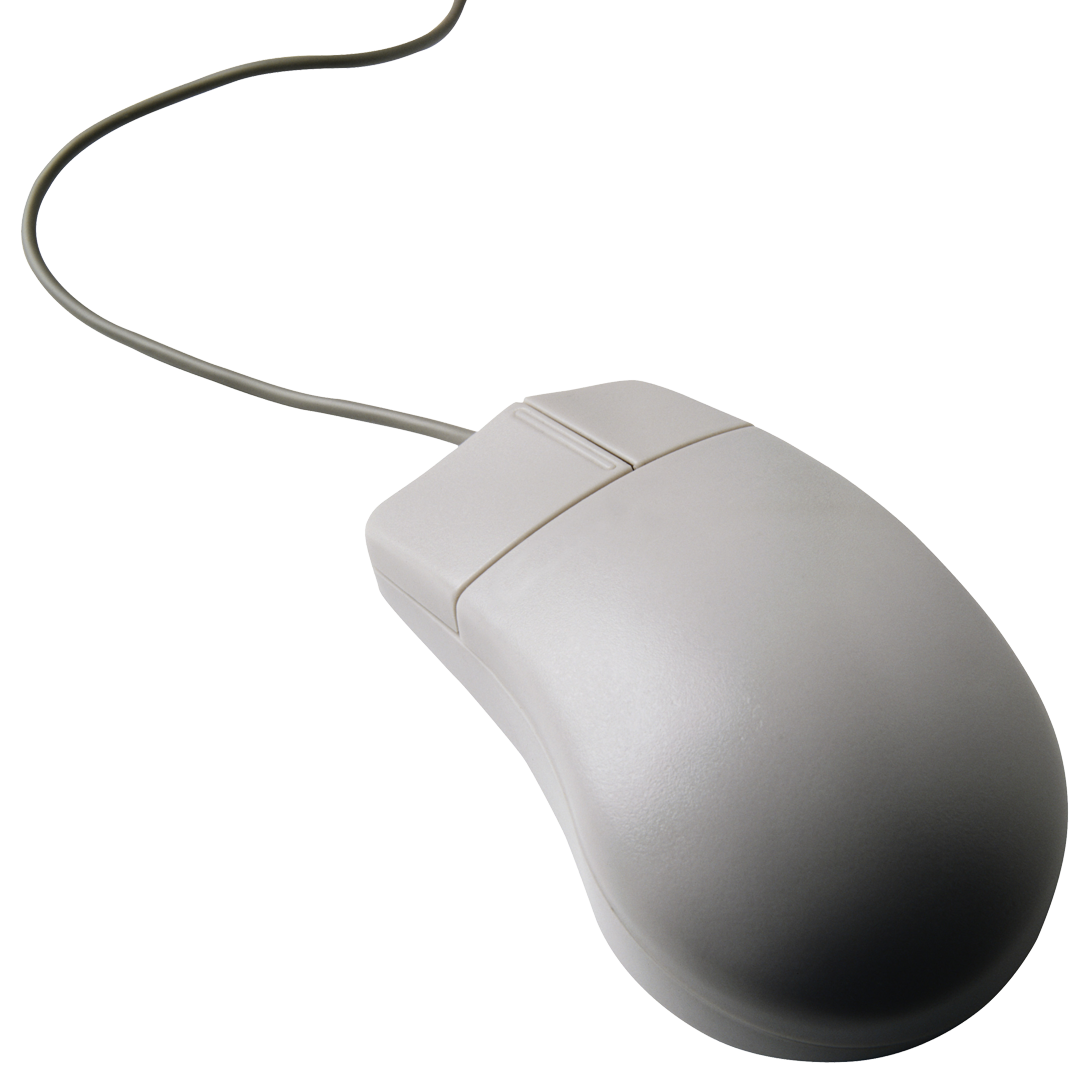 Where:		Membertou Trade & Convention Centre                                   Breakout Room 1		50 Maillard St, Membertou, Cape Breton 	(902) 468-6477Prerequisites: 	Laptop computer with Microsoft Office 365		Basic mouse ($11.98 + HST @ Walmart)		Notepad and pen/pencil Cost: 		$30 (for both days - includes lunch)Welcome to Microsoft Office 365!In an everyday world where data processing and management software is an integral part of our day-to-day lives, Microsoft® is a leading provider of business essentials globally.This Microsoft Office class will address the following components of Microsoft Office 365 (including but not limited to):For registration, please contact the Cosmetology Association at (902) 468-6477.NOTE:  Members who would like to request a specific component be added to the class for review, please contact Candice Conrad at candice@nscosmetology.ca .PowerPoint BasicsExcel BasicsUser interfaceContentSlideshowsThemesTransitionsAnimationsFormatting PlaybackUser interfaceCreating spreadsheetsBasic formulasTabsLinks